Publicado en Madrid el 23/06/2020 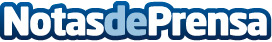 Techedge diseña un portfolio de soluciones para ayudar a las empresas a abordar con éxito la Nueva Normalidad Para Techedge, se está asistiendo a la muerte del mundo analógico, y las compañías que no sean full-digital no van a poder sobrevivir en el nuevo escenario económico post COVID-19. Los acontecimientos recientes han modificado las prioridades existentes e introducido otras nuevas en las organizacionesDatos de contacto:Begoña Barreda609981255Nota de prensa publicada en: https://www.notasdeprensa.es/techedge-disena-un-portfolio-de-soluciones Categorias: Inteligencia Artificial y Robótica E-Commerce Software Recursos humanos http://www.notasdeprensa.es